Міністерство освіти і науки УкраїниКомітет з питань науки і освіти Верховної Ради УкраїниНаціональна академія педагогічних наук УкраїниУкраїнський центр оцінювання якості освітиСпілка ректорів вищих навчальних закладів УкраїниАльянс Програми сприяння зовнішньому тестуванню в Україні (Альянс USETI)V Міжнародна науково-методична конференція «Освітні вимірювання – 2015.
Реформування зовнішнього незалежного оцінювання: методологія, модель, основні складові» 30 вересня-2 жовтня  2015 рокуОдеса Інформаційне повідомленняШановні колеги!Повідомляємо, що згідно з наказом МОН України № 529, Міністерство освіти і науки України, Комітет з питань науки і освіти Верховної Ради України, Національна академія педагогічних наук України, Спілка ректорів вищих навчальних закладів України, Український центр оцінювання якості освіти, Альянс Програми сприяння зовнішньому незалежному тестуванню в Україні (Альянс USETI) запрошують Вас взяти участь у V Міжнародній науково-методичній конференції «Освітні вимірювання-2015.  Реформування зовнішнього незалежного оцінювання: методологія, модель, основні складові», яка відбудеться на базі Одеського національного університету ім. І.І.Мечникова, Французький бульвар, 24/26, м. Одеса, Україна.До участі в роботі конференції запрошуються українські та зарубіжні фахівці у галузі освітніх вимірювань, представники центрів оцінювання якості освіти, навчальних закладів та наукових установ. Умови участі в конференції:Для участі в конференції необхідно до 15 липня 2015р. подати Оргкомітету електронну заявку і тези доповіді. Тези доповіді приймаються в електронній формі з зазначенням повної назви, ПІП автора (співавтора), повної назви установи та e-mail. Тези доповідей будуть оприлюднені на сайті конференції до її початку.Повідомлення про включення доповіді до програми конференції та рекомендації програмного комітету щодо друку статей у відповідних виданнях будуть надіслані до 10 вересня 2015 р. Доповіді оформлюються за вимогами відповідних видань.Матеріали конференції будуть опубліковані  у таких фахових виданнях: «Педагогіка і психологія», «Інформаційні технології в освіті», «Вища освіта», Вісник «ТІМО».Реєстраційний внесок за участь у конференції відсутній. Проїзд, харчування та проживання  за рахунок учасника.Напрями роботи конференції:Національні системи моніторингу якості освіти на основі ЗНО: світовий досвід і український контекстСистема ЗНО: поточний стан  і напрямки  вдосконалення  	Система підготовки тестів ЗНО і банк тестових завдань ЗНООцінювання, шкалювання,  інтерпретація, вирівнювання  результатів ЗНО Використання дворівневих тестів в системі ЗНОВнутрішня система забезпечення якості ЗНО (якості тестів і процедур)Зовнішня система забезпечення якості ЗНО (якості тестів і процедур)Перспективні напрямки розвитку системи ЗНО ДПА в форматі ЗНО (початкова, основна, старша школа)Вступні тести ЗНО на магістерські програми Кваліфікаційні й сертифікаційні тести для вчителівЗапровадження тесту загальної навчальної компетентності (ТЗНК) Комп’ютерне і комп’ютеризоване адаптивне тестуванняІнтеграція у світовий і Європейській простори забезпечення якості освітиАналітичні дослідження результатів ЗНО:Якість тестів ЗНООцінювання якості загальної середньої освіти за результатами ЗНОЯкість системи вступу до ВНЗ за результатами ЗНО Міжнародні дослідження якості освіти (TIMSS, PISA та ін.) як складові національних систем моніторингу якості освіти: засади  і використання результатівПідготовка і перепідготовка освітян у галузі освітніх вимірюваньДокладніше дізнатися про конференцію і умови участі можна тутhttp://fm.ndu.edu.ua/wb/pages/ukrajinskoju/konferencija-ea-2015.phpЕлектронна заявка на участь у конференції  знаходиться тутhttps://docs.google.com/forms/d/1sMMIEm_WjTD2m1fmcgX_Cd4jrRiU1LTTchMb2vs6w24/viewformТези доповіді надсилати за адресою: EA_2015@ukr.net З питань поселення звертатися: (044) 289 3952, 289 3953	Олена Коцурe-mail: EA_2015@ukr.netЦей захід проводиться за підтримки американського народу відповідно до Договору про співпрацю         № 121-A-00-10-00702-00 з Агентством США з міжнародного розвитку (USAID). Думки, висловлені тут, належать авторам і не обов’язково відображають точку зору USAID чи Уряду США.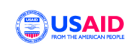 